Research FrontiersMonday, June 15 @ NoonGP Conference RoomRecognizing the Intergenerational Repercussions of Colonization through Intercultural Performance-MakingWith Visiting Scholar Fellow Melissa Poll, PhD, adjunct professor in the School of Music, Theater and Dance, Kansas State University, actor, critic and dramaturg 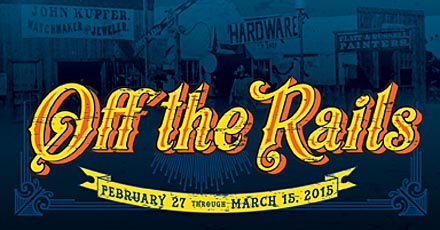 “After six years, 6740 statements, and 1355 hours of testimony from residential school survivors, Canada’s Truth and Reconciliation Commission issued its findings on June 3. Some  view the process as a definitive step towards acknowledging colonization’s devastating intergenerational repercussions for First Peoples, others problematize the initiative’s inherent challenges, including the fact that dialogue, collaboration and forgiveness on the part of indigenous groups is not a condition of official reconciliation narratives. My research explores unofficial reconciliation through intercultural performances that revisit, restage, and recreate colonizing practices to acknowledge the legacy of colonialism for First Nations Canadians and Native Americans.”  Please RSVP to Belinda Nakasato-Suarez bnakasato@theautry.org